Nowogród Bobrzański dn.15 październik 2020 r. 	Na podstawie art. 15 ust. 2 Rozporządzenia w sprawie sposobu i trybu przeprowadzania przetargów oraz rokowań na zbycie nieruchomości (Dz. U. z 2020 r. poz. 1698) informuję, że  osobami uprawnionymi do udziału w I przetargu ustnym nieograniczonym na zbycie nieruchomości o numerze ewidencyjnym 1149 o pow. 0,5011 ha położonej przy ulicy Borówkowej w Nowogrodzie Bobrzańskim został zakwalifikowany: Pan Damian Krasny 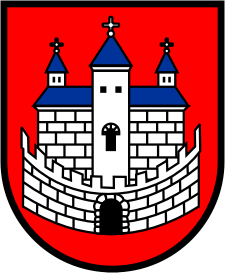 Burmistrz Nowogrodu BobrzańskiegoBurmistrz Nowogrodu BobrzańskiegoBurmistrz Nowogrodu Bobrzańskiegoul. J. Słowackiego 11      66-010 Nowogród Bobrzański NIP: 9291004928
e-mail: now.bobrz.um@post.pl
web: www.nowogrodbobrz.plDni i godziny urzędowania: Poniedziałek  8.00-16.00wtorek - piątek.7.00 – 15.00Nr telefonów i faksów:   Centrala   68 329-09-62Fax             68 329-09-62Nr telefonów i faksów:   Centrala   68 329-09-62Fax             68 329-09-62